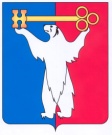 РОССИЙСКАЯ ФЕДЕРАЦИЯ
КРАСНОЯРСКИЙ КРАЙГЛАВА ГОРОДА НОРИЛЬСКА ПОСТАНОВЛЕНИЕ15.01.2019	 г. Норильск	                     № 3О приватизации объектов,арендуемых субъектами малогои среднего предпринимательстваВ целях реализации на территории муниципального образования город Норильск Федерального закона от 22.07.2008 № 159-ФЗ «Об особенностях отчуждения недвижимого имущества, находящегося в государственной или в муниципальной собственности и арендуемого субъектами малого и среднего предпринимательства,                и о внесении изменений в отдельные законодательные акты Российской Федерации»,  в соответствии с Порядком приватизации недвижимого имущества муниципальной собственности муниципального образования город Норильск, арендуемого субъектами малого и среднего предпринимательства, утвержденным решением Норильского городского Совета депутатов от 07.04.2009 № 18-433,ПОСТАНОВЛЯЮ:1.	Приватизировать объекты недвижимого имущества муниципальной собственности, находящиеся в аренде у субъектов малого и среднего предпринимательства, согласно приложению к настоящему постановлению.2.	Управлению имущества Администрации города Норильска, в течение 10 дней с даты издания настоящего постановления, направить в адрес арендаторов объектов недвижимого имущества муниципальной собственности, указанных в приложении                   к настоящему постановлению:- предложение о заключении договора купли-продажи недвижимого имущества, приобретаемого в рассрочку;- копию настоящего постановления;-	проект договора купли-продажи недвижимого имущества, приобретаемого в рассрочку, а также, при наличии задолженности по арендной плате за используемый объект недвижимого имущества муниципальной собственности, неустойкам (штрафам, пеням) - требования о погашении такой задолженности с указанием                       ее размера.3. Опубликовать настоящее постановление в газете «Заполярная правда» 
и разместить его на официальном сайте муниципального образования город Норильск.4.	Контроль исполнения пункта 2 настоящего постановления возложить 
на заместителя Главы города Норильска по собственности и развитию предпринимательства.И.о. Главы города Норильска                                    				      А.В. МалковЛобановский Денис Олегович43-71-80Объекты муниципального недвижимого имущества, арендуемые субъектами малого и среднего предпринимательства Приложение к постановлению Главы города Норильскаот 15.01.2019 № 3_________    №   п/пНаименование объектаАдресПлощадь(кв. м)Срок владения или пользования арендатором объекта (лет)Рыночная стоимость (руб.)1.Нежилое помещение(Свидетельство от 11.09.2002 серия 24 ВГ
№ 004062, кадастровый номер 24:55:0402006:3754)Красноярский край, 
г. Норильск, район Центральный, ул. Михайличенко, д. 2, пом. VIII120,9с 09.04.2015(более 2-х лет)2 043 000,002.Нежилое помещение(Свидетельство от 05.11.2004 серия 24 ГД
№ 003921, кадастровый номер 24:55:0401001:1264)Красноярский край, 
г. Норильск, район Центральный, ул. Югославская, д. 16, пом. 33106,3с 17.11.2015(более 2-х лет)1 229 000,003.Нежилое помещение(Свидетельство от 07.02.2014 серия 24 ЕЛ
№ 116248, кадастровый номер 24:55:0402008:2360)Красноярский край, 
г. Норильск, район Центральный, ул. Талнахская, д. 46, пом. 68120,5с 22.09.2015(более 2-х лет)2 475 000,004.Нежилое помещение(выписка из Единого государственного реестра недвижимости об объекте недвижимости 
от 28.04.2017, кадастровый номер 24:55:0000000:47347)Красноярский край, 
г. Норильск, район Центральный, Ленинский проспект, д. 40, 
пом. 213223,1с 13.04.2015(более 2-х лет)3 831 000,00